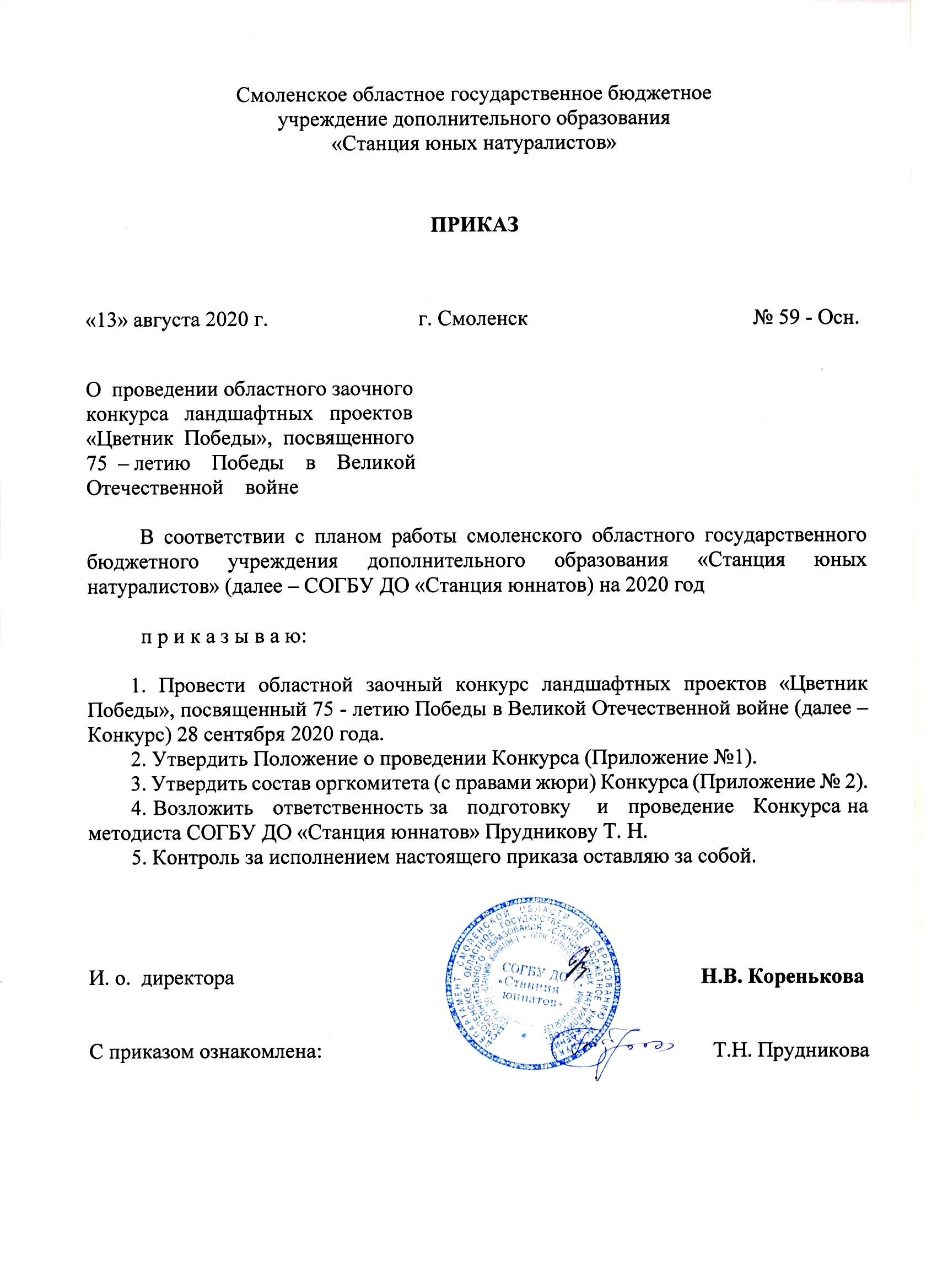                                                                                                   Приложение № 1                                                                                                                  к приказу СОГБУ ДО                                                                                                                                            «Станция юннатов»                                                                                                                  от 13.08.2020 г.  № 59 - ОснПоложение областного заочного конкурса ландшафтных проектов «Цветник Победы», посвященного 75 – летию Победы в Великой Отечественной войне                  1. Общие положенияОбластной заочный конкурс ландшафтных проектов «Цветник Победы», посвященный 75-летию Победы в Великой Отечественной войне (далее – Конкурс), проводится с целью формирования активной гражданской позиции и привлечения внимания обучающихся к героическому подвигу нашего народа в Великой Отечественной войне. Задачи Конкурса:         – вовлекать обучающихся, педагогов, родителей (законных представителей) в работу по благоустройству и оформлению территорий образовательных организаций, памятников и обелисков, посвященных Победе в Великой Отечественной войне;- воспитывать чувство патриотизма и любви к Родине;- развивать творческие способности обучающихся;1.3. Учредителями Конкурса является смоленское областное государственное бюджетное учреждение дополнительного образования «Станция юных натуралистов» (далее – СОГБУ ДО «Станция юннатов»). Работу по организации и проведению Конкурса осуществляет оргкомитет (с правами жюри) СОГБУ ДО «Станция юннатов».1.4. Общее руководство Конкурса осуществляет оргкомитет.             2. Участники Конкурса  2.1. В Конкурсе могут принимать участие обучающиеся образовательных организаций Смоленской области в возрасте 11 - 18 лет. 2.2.  Допускается индивидуальное и коллективное участие в Конкурсе.Порядок и условия проведения Конкурса Конкурс для обучающихся проводится по следующим номинациям:«Цветники у обелиска» - оформление прилегающей к памятникам и обелискам территорий.«Память Победы» - оформление цветника на территории образовательной организации.  3.2. Проект может быть уже реализован или разработан и содержать краткую информацию о героях – земляках, участниках Великой Отечественной войны, в память о которых создаются цветники, схему – проект цветника, описание этапов реализации проекта. Объем текста должен быть не более 10-и страниц формата А-4  и  представлен в электронном  виде по e-mail: konkursyunnat@yandex.ru  до                      20 сентября 2020 года. На титульном листе проекта необходимо указать название проекта, номинацию, Ф.И. автора (-ов), класс, возраст, образовательную организацию, Ф.И.О. и должность руководителя, город (район), год реализации проекта.3.3. К проекту прилагаются фотоматериалы, схемы, рисунки, отражающие ход реализации проекта с кратким описанием. Конкурс проводится среди двух возрастных категорий обучающихся:                                                                                                                                                             - 5 - 8 класс;- 9 - 11 класс        3.5. Работы, предоставленные на Конкурс, не возвращаются.        3.6. Организационный комитет Конкурса оставляет за собой право использовать работы для некоммерческих целей: издание каталога, альбома, календаря, презентационных материалов, буклетов, баннеров, выставок, информационных публикаций в прессе, без выплаты авторского вознаграждения, но с указанием авторства.Критерии оценки работ:- соответствие работы требованиям и тематике Конкурса;- качество оформления;- полнота освещения выбранной темы;- оригинальность композиции, творческая идея;- эстетическая привлекательность, художественное оформление.Сроки проведения4.1. Конкурс   проводится  28 сентября 2020 года   и включает в себя оценку конкурсных работ обучающихся,  отбор лучших из них и награждение.  4.2. Для участия в  Конкурсе  необходимо предоставить  сведения об участниках Конкурса и согласие родителей на обработку персональных  данных (Приложение     № 1) в  оргкомитет до  20 сентября 2020 года по адресу: 214020, г. Смоленск,    ул. Шевченко, 75 б, тел. (4812) 52-38-91, СОГБУ ДО «Станция юннатов».Сведения об участниках Конкурса Сведения об участниках Конкурса должны быть оформлены по нарастающей последовательности классов (в пределах класса строго по алфавиту).Подведение итогов Конкурса. Награждение5.1. По итогам Конкурса среди обучающихся в каждой номинации и возрастной категории определяются победители (1 место) и призеры (2, 3 место)          5.2. Победители, призеры и их руководители награждаются грамотами СОГБУ ДО «Станция юннатов». Руководители, подготовившие победителей и призеров указываются в грамоте обучающихся.            5.3. Оргкомитет СОГБУ ДО «Станция юннатов» оставляет за собой право изменять количество призовых мест.         5.4. Сертификат получают те участники Конкурса, которые выполнили свои работы в высоком качестве и художественном исполнении, но не вышли в победители или призеры.                                                                                                              Приложение № 1                                                                                                                                                                                                                                                                                        к Положению о проведении                                                                                                                         областного заочного конкурса ландшафтных проектов  «Цветник Победы», посвященного 75-летию Победы в Великой Отечественной войне  Согласие родителей на обработку персональных данных Я, __________________________________________________________________________________,                                        (фамилия, имя, отчество полностью)проживающий (ая) по адресу _______________________________________________________________________________________________________________________________________________настоящим даю свое согласие СОГБУ ДО «Станция юннатов» (далее – оператор) на обработку оператором (включая получение от меня и/или от любых третьих лиц с учетом требований действующего законодательства Российской Федерации) персональных данных моего ребенка____________________________________________________________________________________,                                               (фамилия, имя, отчество полностью)проживающий (ая) по адресу _______________________________________________________________________________________________________________________________________________и подтверждаю, что давая такое согласие, я действую в соответствии со своей волей и в интересах ребенка.        Согласие дается мною для обеспечения его участия в  областного конкурсе ландшафтных проектов «Цветник Победы», посвященного 75-летию Победы в Великой Отечественной войне. Мое согласие распространяется на следующую информацию: фамилия, имя, отчество, год, месяц, дата рождения, адрес проживания, место обучения и любая иная информация, относящаяся к личности моего ребенка, доступная либо известная в любой конкретный момент времени оператору (далее – персональные данные), предусмотренная Федеральным законом от 27 июля 2006 г. № 155-ФЗ «О персональных данных». Настоящее согласие предоставляется на осуществление любых действий в отношении персональных данных моего ребенка, которые необходимы или желаемы для достижения указанных выше целей, включая – без ограничения – сбор, систематизацию, накопление, хранение, уточнение (обновление, изменение), использование,, распространение (в том числе передача) персональных данных, а также осуществление любых иных действий с его персональными данными с учетом требований действующего законодательства Российской Федерации. Обработка персональных данных осуществляется оператором с применением следующих основных способов (но не ограничиваясь ими): хранение, запись на электронные носители и их хранение, составление перечней.Настоящим я признаю и подтверждаю, что в случае необходимости предоставления персональных данных моего ребенка для достижения указанных выше целей третьим лицам (в том числе, но не ограничиваясь, Минобрнауки России и т.д.), а равно как при привлечении третьих лиц к оказанию услуг в интересах моего ребенка, оператор вправе в необходимом объеме раскрывать для совершения вышеуказанных действий информацию о моем ребенке (включая его персональные данные) третьим лицам, а также предоставлять таким лицам соответствующие документы, содержащие такую информацию (Ф.И.О., дата рождения, класс, место учебы).Подпись                                                                                                      /расшифровка подписи/Дата                                                                                                                      Приложение № 2                                                                                                                      к приказу СОГБУ ДО                                                                                                                                                «Станция юннатов»                                                                                                                        от 13.08.2020 г.. № 59 - Осн»                                                                      Составоргкомитета (с правами жюри)по проведению областного заочного конкурсаландшафтных проектов «Цветник  Победы»,посвященного 75- летию Победы в Великой Отечественной войне1. Коренькова Н.В. – председатель жюри, и. о. директора СОГБУ ДО «Станция юннатов».Члены жюри:2. Фадеева Ирина Анатольевна - доцент кафедры биологии и декоративного растениеводства ЕГФ СмолГУ (по согласованию)3. Лапеченкова Наталья Сергеевна - методист СОГБУ ДО «Станция юннатов» 4. Прудникова Татьяна Николаевна - методист СОГБУ ДО «Станция юннатов»5. Соболь Елена Александровна - методист СОГБУ ДО «Станция юннатов»6. Бершак Ирина Анатольевна  –    педагог   ДО   СОГБУ    ДО    «Станция юннатов».7. Бершак Юлия Владимировна  –  педагог  ДО   СОГБУ    ДО     «Станция юннатов».8.  Вареникова Тамара Ивановна  -  педагог  ДО   СОГБУ    ДО     «Станция юннатов»9. Ильин Сергей Валерьевич - педагог  ДО   СОГБУ    ДО     «Станция юннатов»10. Минин Александр Викторович – педагог ДО   СОГБУ ДО       «Станция юннатов». 11. Романенкова Надежда Тимофеевна – педагог ДО СОГБУ ДО «Станция юннатов».  №п/пФамилия, имя участникаВозраст,классНоминация, название работыОбразовательная организация, район, номер телефона,  e-mail:ФИО (полностью)педагога, подготовившегоучастникаконкурса и его должность